電気工事士免状再交付申請必要書類申請方法は、郵送（簡易書留推奨）および電子申請が可能です。様式第４（第８条関係）（備考）　１　この用紙の大きさは、日本産業規格Ａ４とすること。　２　◎印欄には、該当する事項を○で囲むこと。　３　※印欄には、記入しないこと。　４　汚し、又は損じた免状は、この申請書に添えて返納すること。　５　この申請書には、写真（この申請書提出前６月以内に撮影した縦４センチメートル、横３センチメートルのもので、裏面に氏名を記入すること。）１枚を添付すること。　６　失つた免状を発見したときは、返納すること。手数料納付システム　　　　　　　　　　　　　　　　　　　　　免状郵送先住所申込番号（12桁）を記載すること（１）電気工事士免状再交付申請書（申請者の押印不要）電気工事士免状再交付申請書（申請者の押印不要）（２）写真１枚（申請書提出前６か月以内に撮影した縦４ｃｍ、横３ｃｍ（無背景・無帽）のもの。裏面に氏名を記入してください。）写真１枚（申請書提出前６か月以内に撮影した縦４ｃｍ、横３ｃｍ（無背景・無帽）のもの。裏面に氏名を記入してください。）（３）手数料２，７００円（現金不可）支払い方法：福井県収入証紙または手数料納付システム※収入証紙は、福井県庁内や出先機関内にある福井県庁生協、福井県が指定した金融機関等で購入できます。※福井県外にお住まい等の理由で、郵送での収入証紙購入を希望される方は、福井県庁生協事務局に連絡ください。※手数料納付システムは、コンビニエンスストアやＷＥＢ上でのクレジットカードによる納付が可能です。右ＱＲコードの県ＨＰ内に設定したリンクから支払いサイトにアクセスしてください。証紙売りさばき人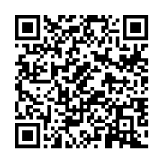 郵送での証紙購入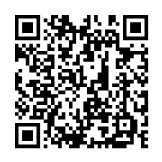 手数料納付システム（県ＨＰ）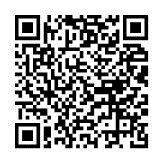 （４）現在の免状免状を汚し、または損じて申請をする場合（紛失した場合以外）は、当該免状も提出してください。現在の免状免状を汚し、または損じて申請をする場合（紛失した場合以外）は、当該免状も提出してください。（５）本人確認書類例：住民票、マイナンバーカード表面、自動車運転免許証両面等のコピー※パスポートや健康保険証等のように、申請者本人が、住所、氏名又は生年月日のいずれかを発行後、自ら記入・修正するようなものについては適当ではありません。本人確認書類例：住民票、マイナンバーカード表面、自動車運転免許証両面等のコピー※パスポートや健康保険証等のように、申請者本人が、住所、氏名又は生年月日のいずれかを発行後、自ら記入・修正するようなものについては適当ではありません。　　電気工事士免状再交付申請書　　　　　　　　　　　　　　　　　　　　　　　　　　　　　　　年　　　月　　　日福井県知事殿　　　　　　　　　　　　　　　　　　　　　　　　　　〒　　　　　　　　　　　　　　　　　　申請者　住　　所　　　　　　　　　　　　　　　　　　　　　　　　　　　　　　　　　　　　　　 （フリガナ）　　　　　　　　　　　　　　　　　　　　　　氏　　名　　　　　　　　　　　　　　　　　　　　　　　　　　　　　　　　　　　　　　　生年月日（和暦）　　　　　年　　月　　日生　　　　　　　　　　　　　　　　　　　　　　電話番号　　　　　　　　　　　　　　　　　電気工事士法施行令第４条第１項の規定により電気工事士免状の再交付を受けたいので、次のとおり申請します。　　電気工事士免状再交付申請書　　　　　　　　　　　　　　　　　　　　　　　　　　　　　　　年　　　月　　　日福井県知事殿　　　　　　　　　　　　　　　　　　　　　　　　　　〒　　　　　　　　　　　　　　　　　　申請者　住　　所　　　　　　　　　　　　　　　　　　　　　　　　　　　　　　　　　　　　　　 （フリガナ）　　　　　　　　　　　　　　　　　　　　　　氏　　名　　　　　　　　　　　　　　　　　　　　　　　　　　　　　　　　　　　　　　　生年月日（和暦）　　　　　年　　月　　日生　　　　　　　　　　　　　　　　　　　　　　電話番号　　　　　　　　　　　　　　　　　電気工事士法施行令第４条第１項の規定により電気工事士免状の再交付を受けたいので、次のとおり申請します。　　電気工事士免状再交付申請書　　　　　　　　　　　　　　　　　　　　　　　　　　　　　　　年　　　月　　　日福井県知事殿　　　　　　　　　　　　　　　　　　　　　　　　　　〒　　　　　　　　　　　　　　　　　　申請者　住　　所　　　　　　　　　　　　　　　　　　　　　　　　　　　　　　　　　　　　　　 （フリガナ）　　　　　　　　　　　　　　　　　　　　　　氏　　名　　　　　　　　　　　　　　　　　　　　　　　　　　　　　　　　　　　　　　　生年月日（和暦）　　　　　年　　月　　日生　　　　　　　　　　　　　　　　　　　　　　電話番号　　　　　　　　　　　　　　　　　電気工事士法施行令第４条第１項の規定により電気工事士免状の再交付を受けたいので、次のとおり申請します。　　電気工事士免状再交付申請書　　　　　　　　　　　　　　　　　　　　　　　　　　　　　　　年　　　月　　　日福井県知事殿　　　　　　　　　　　　　　　　　　　　　　　　　　〒　　　　　　　　　　　　　　　　　　申請者　住　　所　　　　　　　　　　　　　　　　　　　　　　　　　　　　　　　　　　　　　　 （フリガナ）　　　　　　　　　　　　　　　　　　　　　　氏　　名　　　　　　　　　　　　　　　　　　　　　　　　　　　　　　　　　　　　　　　生年月日（和暦）　　　　　年　　月　　日生　　　　　　　　　　　　　　　　　　　　　　電話番号　　　　　　　　　　　　　　　　　電気工事士法施行令第４条第１項の規定により電気工事士免状の再交付を受けたいので、次のとおり申請します。免 状 の 種 類免 状 の 種 類免状の交付番号免状の交付番号免状の交付年月日免状の交付年月日年　　  　月 　　 　日年　　  　月 　　 　日◎再交付を受ける理由◎再交付を受ける理由１　免状を汚した。１　免状を汚した。◎再交付を受ける理由◎再交付を受ける理由２　免状を損じた。２　免状を損じた。◎再交付を受ける理由◎再交付を受ける理由３　免状を失つた。３　免状を失つた。※　受　　　付　　　欄※　受　　　付　　　欄※　受　　　付　　　欄※　　　経　　　　過　　　　欄写真４cm x ３cm　　福井県証紙　　　証紙貼付欄（消印をおしてはならない）－－